** Please tick ( / ) the relevant categoryReminder:	All applications must be submitted at least 2 months (for international candidates) or 3 weeks (for local candidates) before the date of appointment.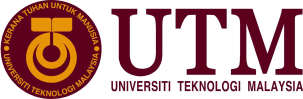 OFFICE OF DEPUTY VICE CHANCELLOR (RESEARCH & INNOVATION)UTM/TNCPI/Borang TPA/2012/Pindaan: 1UNIVERSITI TEKNOLOGI MALAYSIA’S [A] VISITING ACADEMIC STAFF / [B] VISITING RESEARCHER (PUBLICATION) APPLICATION FORMUNIVERSITI TEKNOLOGI MALAYSIA’S [A] VISITING ACADEMIC STAFF / [B] VISITING RESEARCHER (PUBLICATION) APPLICATION FORMUNIVERSITI TEKNOLOGI MALAYSIA’S [A] VISITING ACADEMIC STAFF / [B] VISITING RESEARCHER (PUBLICATION) APPLICATION FORM                   /                             /                             /          SECTION A :  DETAILS OF CANDIDATESECTION A :  DETAILS OF CANDIDATESECTION A :  DETAILS OF CANDIDATESECTION A :  DETAILS OF CANDIDATESECTION A :  DETAILS OF CANDIDATESECTION A :  DETAILS OF CANDIDATESECTION A :  DETAILS OF CANDIDATE1NAME OF CANDIDATE22ADDRESS3TELEPHONE NO.OFFHP4EMAIL125INVITATION NECESSITIESFACULTY:  DEPARTMENT/COURSE/PANEL: AREA OF EXPERTISE :FACULTY:  DEPARTMENT/COURSE/PANEL: AREA OF EXPERTISE :FACULTY:  DEPARTMENT/COURSE/PANEL: AREA OF EXPERTISE :FACULTY:  DEPARTMENT/COURSE/PANEL: AREA OF EXPERTISE :FACULTY:  DEPARTMENT/COURSE/PANEL: AREA OF EXPERTISE :6DATE OF VISIT** ** UNTIL** ** 6DATE OF VISITHas the candidate been invited before?: If yes, state the date and duration::Has the candidate been invited before?: If yes, state the date and duration::Has the candidate been invited before?: If yes, state the date and duration::Has the candidate been invited before?: If yes, state the date and duration::Has the candidate been invited before?: If yes, state the date and duration::7CURRICULUM VITAE8INVITATION JUSTIFICATIONAPPLICANT’S / SUPERVIOR’S VERIFICATIONAPPLICANT’S / SUPERVIOR’S VERIFICATIONAPPLICANT’S / SUPERVIOR’S VERIFICATIONAPPLICANT’S / SUPERVIOR’S VERIFICATIONNAME OF APPLICANTPOSTSIGNATUREDATESECTION B : ESTIMATED BUDGET (BASED ON APPROVED ENTITLEMENT)SECTION B : ESTIMATED BUDGET (BASED ON APPROVED ENTITLEMENT)SECTION B : ESTIMATED BUDGET (BASED ON APPROVED ENTITLEMENT)SECTION B : ESTIMATED BUDGET (BASED ON APPROVED ENTITLEMENT)HONORARIUM / TOKEN(To be completed by the TNCPI office. Please leave this space empty.)ACCOMMODATION(To be completed by the TNCPI office. Please leave this space empty.)FLIGHT FARE (RETURN)*First class air tickets will need to be approved by TNC(P&I).BUSINESSECONOMY(To be completed by the TNCPI office. Please leave this space empty.)FLIGHT FARE (RETURN)*First class air tickets will need to be approved by TNC(P&I).(To be completed by the TNCPI office. Please leave this space empty.)OTHERS (Taxi/train fare from home-airport-home)(To be completed by the TNCPI office. Please leave this space empty.)TOTAL COST(To be completed by the TNCPI office. Please leave this space empty.)SECTION C : RECOMMENDATION FROM DEAN / HEAD OF DEPARTMENTSECTION C : RECOMMENDATION FROM DEAN / HEAD OF DEPARTMENTSECTION C : RECOMMENDATION FROM DEAN / HEAD OF DEPARTMENTSECTION C : RECOMMENDATION FROM DEAN / HEAD OF DEPARTMENTSECTION C : RECOMMENDATION FROM DEAN / HEAD OF DEPARTMENTSECTION C : RECOMMENDATION FROM DEAN / HEAD OF DEPARTMENTSECTION C : RECOMMENDATION FROM DEAN / HEAD OF DEPARTMENTRECOMMENDEDRECOMMENDEDNOT RECOMMENDEDNOT RECOMMENDEDNOT RECOMMENDEDCOMMENTS : ...............................................................................................................................................................................................................................................................................................................................................................................................................................................................................................................................................COMMENTS : ...............................................................................................................................................................................................................................................................................................................................................................................................................................................................................................................................................COMMENTS : ...............................................................................................................................................................................................................................................................................................................................................................................................................................................................................................................................................COMMENTS : ...............................................................................................................................................................................................................................................................................................................................................................................................................................................................................................................................................COMMENTS : ...............................................................................................................................................................................................................................................................................................................................................................................................................................................................................................................................................COMMENTS : ...............................................................................................................................................................................................................................................................................................................................................................................................................................................................................................................................................COMMENTS : ...............................................................................................................................................................................................................................................................................................................................................................................................................................................................................................................................................SIGNATUREDATEOFFICIAL STAMPSECTION D: REVIEW BY THE SECRETERIATSECTION D: REVIEW BY THE SECRETERIATSECTION D: REVIEW BY THE SECRETERIATSECTION D: REVIEW BY THE SECRETERIATCOMMENTS :................................................................................................................................................................................................................................................................................................................................................................................................................................................................................................................................................COMMENTS :................................................................................................................................................................................................................................................................................................................................................................................................................................................................................................................................................COMMENTS :................................................................................................................................................................................................................................................................................................................................................................................................................................................................................................................................................COMMENTS :................................................................................................................................................................................................................................................................................................................................................................................................................................................................................................................................................SIGNATUREDATEOFFICIAL STAMPSECTION E : APPROVAL BY DEPUTY VICE CHANCELLOR (RESEARCH & INNOVATION)SECTION E : APPROVAL BY DEPUTY VICE CHANCELLOR (RESEARCH & INNOVATION)SECTION E : APPROVAL BY DEPUTY VICE CHANCELLOR (RESEARCH & INNOVATION)SECTION E : APPROVAL BY DEPUTY VICE CHANCELLOR (RESEARCH & INNOVATION)SECTION E : APPROVAL BY DEPUTY VICE CHANCELLOR (RESEARCH & INNOVATION)SECTION E : APPROVAL BY DEPUTY VICE CHANCELLOR (RESEARCH & INNOVATION)SECTION E : APPROVAL BY DEPUTY VICE CHANCELLOR (RESEARCH & INNOVATION)APPROVEDAPPROVEDNOT APPROVEDNOT APPROVEDNOT APPROVEDCOMMENTS :................................................................................................................................................................................................................................................................................................................................................................................................................................................................................................................................................COMMENTS :................................................................................................................................................................................................................................................................................................................................................................................................................................................................................................................................................COMMENTS :................................................................................................................................................................................................................................................................................................................................................................................................................................................................................................................................................COMMENTS :................................................................................................................................................................................................................................................................................................................................................................................................................................................................................................................................................COMMENTS :................................................................................................................................................................................................................................................................................................................................................................................................................................................................................................................................................COMMENTS :................................................................................................................................................................................................................................................................................................................................................................................................................................................................................................................................................COMMENTS :................................................................................................................................................................................................................................................................................................................................................................................................................................................................................................................................................SIGNATUREDATEOFFICIAL STAMP